LavoisierNom : Antoine de LavoisierNationalité : FrançaisPériode de temps : 1743 – 1794Phrase : « Rien ne se perd, rien ne se crée, tout se transforme »Découverte : Balance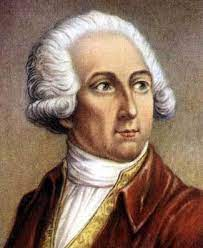 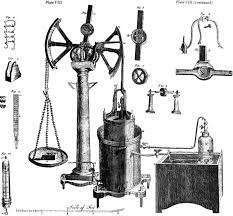 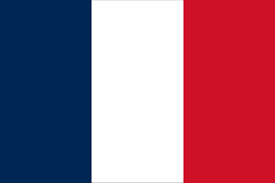 